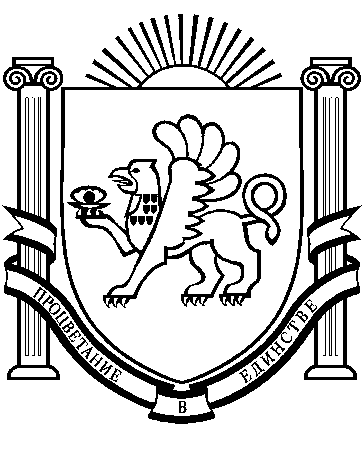 АДМИНИСТРАЦИЯБОТАНИЧЕСКОГО СЕЛЬСКОГО ПОСЕЛЕНИЯРАЗДОЛЬНЕНСКОГО РАЙОНАРЕСПУБЛИКИ КРЫМ          ПОСТАНОВЛЕНИЕ 09.11.2021 года 	                   с. Ботаническое					№ 219 О внесении изменений в постановление администрации Ботанического сельского поселения Раздольненского района Республики Крым от 06.07.2021г. № 135 «Об утверждении административного регламента по предоставлению муниципальной услуги «Постановка граждан на учет в качестве нуждающихся в жилых помещениях, предоставляемых по договорам социального найма»В соответствии с Федеральными законами от 06.10.2003 № 131-ФЗ «Об общих принципах организации местного самоуправления в Российской Федерации», Уставом Ботанического сельского поселения, администрация Ботанического сельского поселения Раздольненского района Республики Крым,ПОСТАНОВЛЯЕТ: 	1. Внести изменения в постановление администрации Ботанического сельского поселения Раздольненского района Республики Крым от 06.07.2021г. № 135 «Об утверждении административного регламента по предоставлению муниципальной услуги «Постановка граждан на учет в качестве нуждающихся в жилых помещениях, предоставляемых по договорам социального найма»:	1.1. В пункте 2 слова «от  31.07.2018» заменить на «от 30.05.2018». 	2.Настоящее постановление вступает в законную силу с момента подписания и подлежит официальному опубликованию (обнародованию).	3.Контроль за исполнением настоящего постановления оставляю за собой.Председатель Ботанического сельского совета-глава администрацииБотанического сельского поселения				М.А.Власевская